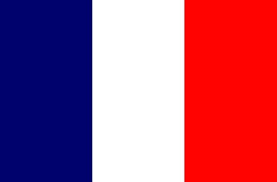 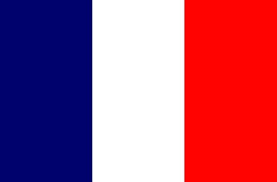   فرم وقت سفارت فرانسهمدارک لازم جهت اخذ وقت سفارت فرانسهاسکن پاسپورت + درخواست آژانس + تکمیل همین فرم + فیش واریزی  نام و نام خانوادگیهدف از سفر(توریستی – بیزینسی ) تاریخ سفرشماره تماسمحل مهر و امضاء:محل مهر و امضاء: